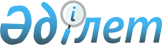 Қызылорда облысы Арал аудандық мәслихатының 2023 жылғы 26 желтоқсандағы № 150 "2024-2026 жылдарға арналған Аққұм ауылдық округінің бюджеті туралы" шешіміне өзгерістер енгізу туралыҚызылорда облысы Арал аудандық мәслихатының 2024 жылғы 22 шілдедегі № 253 шешімі
      Қызылорда облысы Арал аудандық мәслихаты ШЕШІМ ҚАБЫЛДАДЫ:
      1. Қызылорда облысы Арал аудандық мәслихатының 2023 жылғы 26 желтоқсандағы №150 "2024-2026 жылдарға арналған Аққұм ауылдық округінің бюджеті туралы" шешіміне мынадай өзгерістер енгізілсін:
      1-тармақ жаңа редакцияда жазылсын:
      "1. 2024-2026 жылдарға Аққұм ауылдық округінің бюджеті 1, 2 және 3-қосымшаларға сәйкес, оның ішінде 2024 жылға мынадай көлемдерде бекітілсін:
      1) кірістер – 94 942 мың теңге, оның ішінде:
      салықтық түсімдер – 7 457 мың теңге;
      салықтық емес түсімдер – 0;
      негізгі капиталды сатудан түсетін түсімдер – 495 мың теңге;
      трансферттер түсімдері – 86 990 мың теңге;
      2) шығындар – 97 078 мың теңге;
      3) таза бюджеттік кредиттеу – 0;
      бюджеттік кредиттер – 0;
      бюджеттік кредиттерді өтеу – 0;
      4) қаржы активтерімен операциялар бойынша сальдо – 0;
      қаржы активтерін сатып алу – 0;
      мемлекеттің қаржы активтерін сатудан түсетін түсімдер – 0;
      5) бюджет тапшылығы (профициті) – - 2 136 мың теңге;
      6) бюджет тапшылығын қаржыландыру (профицитін пайдалану) – 2 136 мың теңге;
      қарыздар түсімі – 0;
      қарыздарды өтеу – 0;
      бюджет қаражатының пайдаланылатын қалдықтары – 2 136 мың теңге.".
      Аталған шешімнің 1- қосымшасы осы шешімнің қосымшасына сәйкес жаңа редакцияда жазылсын.
      2. Осы шешім 2024 жылғы 1 қаңтардан бастап қолданысқа енгізіледі және ресми жариялауға жатады. Аққұм ауылдық округінің 2024 жылға арналған бюджеті
					© 2012. Қазақстан Республикасы Әділет министрлігінің «Қазақстан Республикасының Заңнама және құқықтық ақпарат институты» ШЖҚ РМК
				
      Арал аудандық мәслихатының төрағасы 

Б. Турахметов
Арал аудандық мәслихатының
2024 жылғы "22" шілдедегі
№ 253 шешіміне қосымшаАрал аудандық мәслихатының
2023 жылғы "26" желтоқсандағы
№ 150 шешіміне 1-қосымша
Санаты 
Санаты 
Санаты 
Санаты 
2024 жыл сомасы
(мың теңге)
Сыныбы 
Сыныбы 
Сыныбы 
2024 жыл сомасы
(мың теңге)
Ішкі сыныбы
Ішкі сыныбы
2024 жыл сомасы
(мың теңге)
Атауы 
2024 жыл сомасы
(мың теңге)
1
2
3
4
5
1. Кірістер
94 942
1
Салықтық түсімдер
7 457
01
Табыс салығы
1 200
2
Жеке табыс салығы
1 200
04
Меншiкке салынатын салықтар
6 204
1
Мүлiкке салынатын салықтар
140
3
Жер салығы
36
4
Көлік құралдарына салынатын салық
5 848
5
Бірыңғайжерсалығы 
180
05
Тауарларға, жұмыстарғажәнеқызметтергесалынатынішкісалықтар
53
3
Табиғижәнебасқадаресурстардыпайдаланғаныүшінтүсетінтүсімдер
38
4
Кәсiпкерлiк және кәсiби қызметтiжүргiзгенiүшiналынатыналымдар
15
3
Негізгі капиталды сатудан түсетін түсімдер
495
01
Мемлекеттікмекемелергебекітілгенмемлекеттікмүліктісату
300
1
Мемлекеттікмекемелергебекітілгенмемлекеттікмүліктісату
300
03
Жердіжәнематериалдықемесактивтердісату
195
1
Жерді сату
195
4
Трансферттердің түсімдері
86 990
02
Мемлекеттiк басқарудың жоғары тұрған органдарынан түсетiн трансферттер
86 990
3
Аудандардың (облыстық маңызы бар қаланың) бюджетінен трансферттер
86 990
Функционалдық топ
Функционалдық топ
Функционалдық топ
Функционалдық топ
2024 жыл сомасы
Бюджеттік бағдарламалардың әкімшісі
Бюджеттік бағдарламалардың әкімшісі
Бюджеттік бағдарламалардың әкімшісі
2024 жыл сомасы
Бағдарлама 
Бағдарлама 
2024 жыл сомасы
Атауы 
2024 жыл сомасы
2. Шығындар
97 078
01
Жалпы сипаттағы мемлекеттік қызметтер
44 975
124
Аудандық маңызы бар қала, ауыл, кент, ауылдық округ әкімінің аппараты
44 975
001
Аудандық маңызы бар қала, ауыл, кент, ауылдық округ әкімінің қызметін қамтамасыз ету жөніндегі қызметтер
43 170
022
Мемлекеттікорганныңкүрделішығыстары
1 805
07
Тұрғын үй-коммуналдық шаруашылық
5 824
124
Аудандық маңызы бар қала, ауыл, кент, ауылдық округ әкімінің аппараты
5 824
008
Елде мекендердегі көшелерді жарықтандыру
1 957
009
Елдi мекендердiң санитариясын қамтамасыз ету
778
011
Елді мекендерді абаттандыру мен көгалдандыру
3 089
08
Мәдениет, спорт, туризм және ақпараттық кеңістік
46 279
124
Аудандық маңызы бар қала, ауыл, кент, ауылдық округ әкімінің аппараты
46 279
006
Жергілікті деңгейде мәдени-демалыс жұмысын қолдау
46 279
3. Таза бюджеттік кредит беру
0
Бюджеттік кредиттер
0
5
Бюджеттік кредиттерді өтеу
0
4. Қаржы активтерімен жасалатын операциялар бойынша сальдо
0
Қаржы активтерін сатып алу
0
5. Бюджет тапшылығы (профициті)
-2 136
6. Бюджет тапшылығын қаржыландыру (профицитін пайдалану)
2 136
Қарыздар түсімі
0
Қарыздарды өтеу
0
8
Бюджет қаражаты қалдықтарының қозғалысы
2 136
1
Бюджет қаражатының бос қалдықтары
2 136,9
01
Бюджет қаражатының бос қалдықтары
2 136,9
2
Есепті кезең соңындағы бюджет қаражатының қалдықтары
0,9
01
Есепті кезеңінің соңындағы бюджет қаражатының қалдықтары
0,9